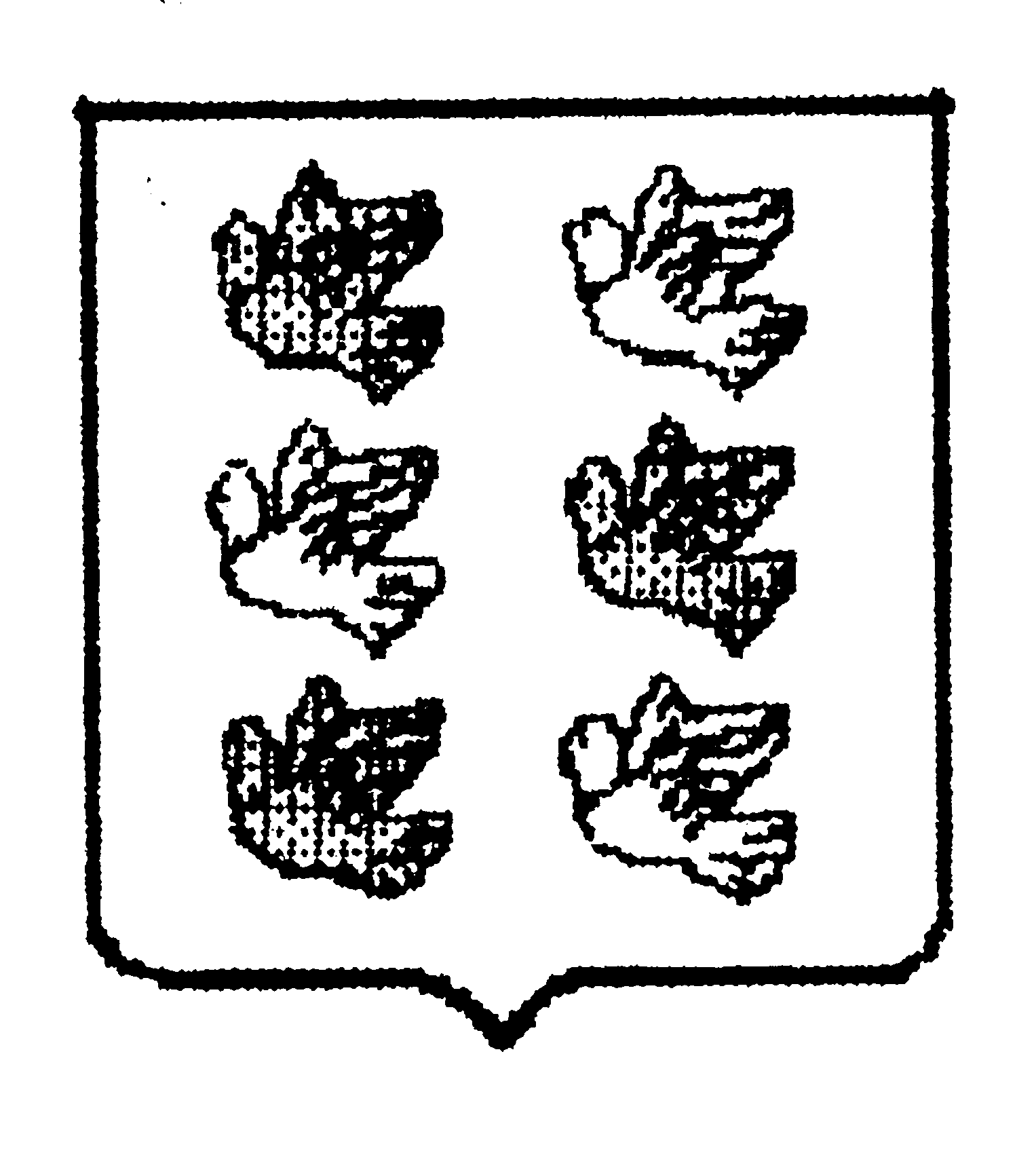 Муниципальное образование город ТоржокТоржокская городская Дума  Р Е Ш Е Н И Е14.02.2018                                                    	                                                             	№ 138О внесении изменений в решение Торжокской городской Думыот 20.12.2017 № 133 Руководствуясь частью 8 статьи 37 Федерального закона от 06.10.2003 № 131-ФЗ «Об общих принципах организации местного самоуправления в Российской Федерации», подпунктами 9-11 пункта 14 статьи 34, пунктом 6 статьи 35 Устава 
муниципального образования город Торжок, Торжокская городская Дума
решила:1. Внести изменения в решение Торжокской городской Думы от 20.12.2017 № 133 «О структуре администрации муниципального образования город Торжок» (далее – Решение):1.1. пункт 2 после слов «3 (три) единицы» дополнить словами «(за исключением отдела по делам ГО и ЧС администрации города)»;1.2. в приложении к Решению:1.2.1. пункт 1.4 дополнить подпунктом 1.4.6.1 следующего содержания: «1.4.6.1. по делам гражданской обороны и чрезвычайным ситуациям (сокращенное наименование – отдел по делам ГО и ЧС);1.2.2. подпункт 1.4.9 пункта 1.4 исключить;1.2.3. дополнить приложение к Решению пунктом 1.6 следующего содержания: «1.6. специалист по вопросам мобилизационной подготовки и бронированию граждан, пребывающих в запасе, начальник режимно-секретного подразделения.».2. Настоящее Решение подлежит официальному опубликованию, а также размещению в свободном доступе на официальных сайтах администрации города Торжка и Торжокской городской Думы в информационно-телекоммуникационной сети Интернет.Председатель Торжокской городской Думы                                                    В.И. Житков